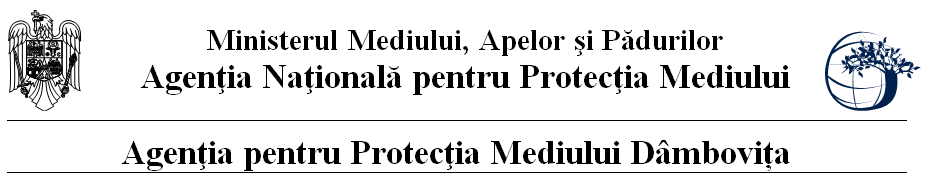 Nr. 12753/6311/_____.2016PROIECT DECIZIA ETAPEI DE ÎNCADRARENr. _____ din ___.12.2016Ca urmare a solicitării de emitere a acordului de mediu adresate de S.C. ERVISTAR INVEST S.R.L. cu sediul în municipiul Târgoviște, str. Calea Domnească, nr. 233, județul Dâmbovița, înregistrată la sediul Agenției pentru Protecția Mediului (APM) Dâmbovița cu nr. 12753 din 19.09.2016, în baza Hotărârii Guvernului nr. 445/2009 privind evaluarea impactului anumitor proiecte publice si private asupra mediului si a Ordonanței de Urgenta a Guvernului nr. 57/2007 privind regimul ariilor naturale protejate, conservarea habitatelor naturale, a florei si faunei sălbatice, cu modificările si completările ulterioare, Agenția pentru Protecția Mediului (APM) Dâmbovița decide, ca urmare a consultărilor desfășurate in cadrul ședinței Comisiei de Analiza Tehnica din data de 08.12.2016, că proiectul de investiție ”Construire locuință colectivă P+2”, propus a fi amplasat în municipiul Târgoviște, str. Prof. Cornel Popa, nr. 67, județul Dâmbovița nu se supune evaluării impactului asupra mediului și nu se supune evaluării adecvate. Justificarea prezentei decizii:Motivele care au stat la baza luării deciziei etapei de încadrare in procedura de evaluare a impactului asupra mediului sunt următoarele:- proiectul se încadrează in prevederile Hotărârii Guvernului nr. 445/2009, Anexa nr. 2, la pct. 10, lit. b; - impactul realizării proiectului asupra factorilor de mediu va fi redus pentru sol, subsol, vegetație, fauna si nesemnificativ pentru ape, aer si așezările umane;- nu au fost formulate observaţii din partea publicului în urma mediatizării depunerii solicitării de emitere a acordului de mediu respectiv, a luării deciziei privind etapa de încadrare;1. Caracteristicile proiectelor mărimea proiectului:Prin acest proiect se propune construirea unei locuințe colective P+2E, având în alcătuire un total de 15 apartamente. Dimensiunile maxime la teren  - 26,30 m x 27,20 mSuprafața construita		   - 583,00 mpSuprafața desfășurata	               - 1.749,00 mpSuprafața utila 		   - 1.077,68 mpSuprafața locuibila		   - 616,22 mpStructura de rezistenta a construcției este formata din cadre de beton armat, pe ambele direcții, alcătuite din stâlpi din beton armat si rigle de cadru din beton armat.         Sistemul de fundare este de fundații izolate alcătuite din bloc de beton simplu si cuzinet de beton armat, poziționate sub stâlpii cadrelor mai sus menționate. Pereții de închidere se realizează din cărămida tip GVP de 25 cm iar cei de compartimentare  din cărămida tip BCA de 10 cm grosime. Planșeele sunt de tip placa din beton de 16 cm, iar acoperișul este de tip terasa parțial necirculabila, cu o panta de 2,00%. Scurgerea apelor pluviale se va face printr-un sistem de pluviale care se vor lega la rețeaua de canalizare.  Platforma gunoi - cu dimensiunile in plan de 2,00 m x 1,20 m s-a prevăzut cu rebord 10 cm înălțime si lățime 20 cm, cu sifon de pardoseala racordat la canalizare.	Alei pietonale si rigole pluviale.	S-a avut in vedere îndepărtarea apelor pluviale de lângă construcție - locuința colectiva P+2E si platforma gunoi - si preluarea acestora prin rigole îngropate, acoperite cu grătare care sa deverseze in șanțul străzii Prof. Cornel Popa. Structura aleilor pietonale se compune strat pietriș sort 4-16 mm in grosime de 12 cm așezat pe pat pământ compactat 12 cm grosime, limitate de borduri beton prefabricat 500x 100x 150 pe fundație beton.Platforme carosabile	Structura cu care se realizează platformele carosabile se compune din pavele beton-Behaton- 20,00 x 16,50 x 8,00 cm, montate pe pat nisip 5 cm si fundație strat de balast 30 cm. Platforma carosabila se limitează cu borduri prefabricate din beton cu fata teșita 500 x 200 x 250 mm montate pe fundație beton. Apele pluviale se colectează de pe suprafața platformei carosabile prin pante care conduc la deversarea in strada Prof Cornel Popa.Spații verzi	Conform bilanțului incintei a reieșit suprafața de cca 606,44 mp - suprafața pe care se va însămânța gazon.Rețele apa	Se propune extinderea si racordarea la sistemul public de alimentare cu apa al zonei existent pe strada Prof. Cornel Popa. Rețelele de apa din Municipiul Târgoviște asigura debitele de apa si presiunea necesara funcționarii obiectivului propus.Rețele canalizare	Se va asigura prin extinderea si racordarea la sistemul public de canalizare al zonei existent pe strada Prof Cornel Popa. Colectarea apelor uzate menajere se face cu conducte din PVC si cămine din PE si va deversa in colectorul existent ca si sifonul de pardoseala al platformei de gunoi.Rețele electrice	Alimentarea cu energie electrica se va asigura prin racordarea la linia aeriana electrica existenta LEA 20 KV. S-au prevăzut instalații de iluminat exterior - incinta.Alimentarea cu gaze	Pentru alimentarea cu gaze se propune extinderea si branșarea la rețeaua de redusa presiune a zonei, existenta pe strada Prof. Cornel Popa.Lista spatiilor si suprafețele utile ale acestora1.  Locuința colectiva P+2E	                        	Suprafața construita	-  583,00 mp	Suprafața desfășurata	 - 1.749,00 mp*** ETAJELE 1si 2 au aceeași compartimentare, implicit aceleași suprafețe. 	Înălțimea maxima		 - 10,30 m	Înălțimea spatiilor interioare	 -   2,80 m2. Platforma gunoiSuprafața =2,40 mp cu împrejmuire H= 1,40 mp3. Alei pietonale Structura pietriș sort 4-16 mm limitate de borduri prefabricate beton - suprafața totala 46,88 mp. 4. Platforme carosabilePlatforma parcare si acces la str. Prof. Cornel Popa - 16 locuri parcare autoturism - 317,16 mp.b) cumularea cu alte proiecte -  nu este cazul;c) utilizarea resurselor naturale: se vor utiliza resurse naturale în cantităţi limitate, iar materialele necesare realizării proiectului vor fi preluate de la societăţi autorizate; d) producţia de deşeuri: deşeurile generate atât în perioada de execuţie vor fi stocate selectiv şi predate către societăţi autorizate din punct de vedere al mediului pentru activităţi de colectare/valorificare/eliminare; e) emisiile poluante, inclusiv zgomotul şi alte surse de disconfort: lucrările şi măsurile prevăzute în proiect nu vor afecta semnificativ factorii de mediu (aer, apă, sol, aşezări umane); f) riscul de accident, ţinându-se seama în special de substanţele şi de tehnologiile utilizate: in timpul lucrărilor de execuție pot apare pierderi accidentale de carburanți sau lubrefianți de la vehiculele si utilajele folosite; după punerea in funcțiune a obiectivului vor fi luate masuri de securitate si paza la incendii;2. Localizarea proiectelor2.1. utilizarea existentă a terenului: Conform Certificatului de Urbanism nr. 611/07.09.2016, terenul face parte din intravilanul municipiului Târgoviște și este proprietate particulară în suprafața de 1666 mp. 2.2. relativa abundenţă a resurselor naturale din zonă, calitatea şi capacitatea regenerativă a acestora:  nu este cazul;2.3. capacitatea de absorbţie a mediului, cu atenţie deosebită pentru:zonele umede: nu este cazul;zonele costiere: nu este cazul;zonele montane şi cele împădurite: nu este cazul;parcurile şi rezervaţiile naturale: nu este cazul;ariile clasificate sau zonele protejate prin legislaţia în vigoare, cum sunt:  proiectul nu este amplasat în sau în vecinătatea unei arii naturale protejate;     f) zonele de protecţie specială, mai ales cele desemnate prin Ordonanţa de Urgenţă a Guvernului nr. 57/2007 privind regimul ariilor naturale protejate, conservarea habitatelor naturale, a florei şi faunei sălbatice, cu modificările şi completările ulterioare, zonele prevăzute prin Legea nr. 5/2000 privind aprobarea Planului de amenajare a teritoriului naţional – Secţiunea a III – a – zone protejate, zonele de protecţie instituite conform prevederilor Legii apelor nr. 107/1996, cu modificările şi completările ulterioare, şi Hotărârea Guvernului nr. 930/2005 pentru aprobarea Normelor speciale privind caracterul şi mărimea zonelor de protecţie sanitară şi hidrogeologică: proiectul nu este inclus în zone de protecţie specială desemnate;    g) ariile în care standardele de calitate a mediului stabilite de legislaţie au fost deja depăşite: nu au fost înregistrate astfel de situaţii;     h) ariile dens populate: nu e cazul;    i) peisajele cu semnificaţie istorică, culturală şi arheologică: nu este cazul; 3. Caracteristicile impactului potenţial:        a) extinderea impactului: aria geografică şi numărul persoanelor afectate: impactul va fi local, numai în zona de lucru, pe perioada execuţiei;    b) natura transfrontieră a impactului:  nu este cazul;    c) mărimea şi complexitatea impactului: impact relativ redus şi local atât pe perioada execuţiei proiectului;    d) probabilitatea impactului: impact cu probabilitate redusă pe parcursul realizării investiţiei, deoarece măsurile prevăzute de proiect nu vor afecta semnificativ factorii de mediu (aer, apă, sol, aşezări umane);    e) durata, frecvenţa şi reversibilitatea impactului: impact cu durată, frecvenţă şi reversibilitate reduse datorită naturii proiectului şi măsurilor prevăzute de acesta. Condiţiile de realizare a proiectului:    Titularul are obligaţia de a urmări modul de respectare a legislaţiei de mediu în vigoare pe toata perioada de execuţie a lucrărilor şi  după realizarea acestuia să ia toate măsurile necesare pentru a nu se produce poluarea apelor subterane, de suprafaţă, a solului sau a aerului.Respectarea condițiilor impuse prin avizele solicitate în Certificatul de Urbanism.Pentru  organizarea de şantier:depozitarea materialelor de construcţie şi a deşeurilor rezultate se va face în zone special amenajate fără să afecteze circulaţia în zonă;utilajele de construcţii se vor alimenta cu carburanţi numai în zone special amenajate fără a se contamina solul cu produse petroliere; întreţinerea utilajelor/mijloacelor de transport (spălarea lor, efectuarea de reparaţii, schimburile de ulei) se vor face numai la service-uri/baze de producţie autorizate;toate echipamentele mecanice trebuie să respecte standardele referitoare la emisiile de zgomot în mediu conform H.G. nr. 1756/2006 privind emisiile de zgomot în mediu produse de echipamentele destinate utilizării în exteriorul clădirilor; deşeurile menajere se vor colecta în europubelă şi se vor preda către unităţi autorizate;prin organizarea de şantier nu se vor ocupa suprafeţe suplimentare de teren, faţă de cele planificate pentru realizarea proiectului;pentru lucrările specifice de şantier se vor utiliza toalete ecologice;Protecţia apelorÎn perioada de construire:nu se vor evacua ape uzate în apele de suprafaţă sau subterane, nu se vor manipula sau depozita deşeuri, reziduuri sau substanţe chimice, fără asigurarea condiţiilor de evitare a poluării directe sau indirecte a apelor de suprafaţă sau subterane;În perioada de funcționare:Indicatorii de calitate ai apelor uzate evacuate în rețeaua de canalizare se vor încadra în limitele impuse de NTPA 002/2002.Protecţia aeruluiÎn perioada de construire:	- 	transportul materialelor de construcţie şi a deşeurilor rezultate se va face pe cât posibil pe trasee stabilite în afara zonelor locuite;	- 	se vor alege trasee optime din punct de vedere al protecţiei mediului pentru vehiculele care transportă materiale de construcţie ce pot elibera în atmosferă particule fine; transportul acestor materiale se va realiza cu vehicule acoperite cu prelate şi pe drumuri care vor fi umezite;Protecția împotriva zgomotului - 	toate echipamentele mecanice trebuie să respecte standardele referitoare la emisiile de zgomot în mediu conform H.G. nr. 1756/2006 privind emisiile de zgomot în mediu produse de echipamentele destinate utilizării în exteriorul clădirilor;- 	în timpul execuţiei şi funcţionării proiectului nivelul de zgomot echivalent se va încadra în limitele STAS 10009/1988 – Acustica Urbană - limite admisibile ale nivelului de zgomot, STAS 6156/1986 - Protecţia împotriva zgomotului in construcţii civile si social - culturale şi OM nr. 119/2014 pentru aprobarea Normelor de igienă şi sănătate publica privind mediul de viaţă al populaţiei, respectiv:65 dB - la limita zonei funcţionale a amplasamentului;55 dB în timpul zilei/45 dB noaptea (orele 23.00-7.00)  – la fațada clădirilor învecinate, considerate zone protejate;35 dB in timpul zilei/30 dB noaptea (orele 23.00-7.00) in interiorul zonelor funcționale ale clădirilor de locuit considerate zone protejate, aflate in zona de impact a activității desfășurate pe amplasamentul autorizat. Protecţia solului - 	mijloacele de transport vor fi asigurate astfel încât să nu existe pierderi de material sau deşeuri în timpul transportului;- 	utilajele de construcţii se vor alimenta cu carburanţi numai în zone special amenajate fără a se contamina solul cu produse petroliere;- 	întreţinerea utilajelor/mijloacelor de transport (spălarea lor, efectuarea de reparaţii, schimburile de ulei) se vor face numai la service-uri/baze de producţie autorizate;Modul de gospodărire a deşeurilorTitularul are obligaţia respectării prevederilor Ordonanței de Urgenţă a Guvernului României  privind  protecţia mediului nr. 195/2005, aprobată cu modificări şi completări  prin Legea nr. 265/2006, cu modificările şi completările ulterioare precum şi ale O.U.G. nr. 68/2016 pentru modificarea și completarea Legii nr. 211/2011 privind regimul deşeurilor.       Lucrări de refacere a amplasamentului- în cazul unor poluări accidentale se va reface zona afectată;- la încetarea activităţii se vor dezafecta construcţiile/instalaţiile existente şi se va readuce terenul la starea inițială în vederea utilizării ulterioare a terenului;MonitorizareaÎn timpul implementării proiectului: în scopul eliminării eventualelor disfuncţionalităţi, pe întreaga durată de execuţie a lucrărilor vor fi supravegheate:- respectarea cu stricteţe a limitelor şi suprafeţelor ;- modul de depozitare a materialelor de construcţie;- respectarea rutelor alese pentru transportul materialelor de construcţie;- respectarea normelor de securitate a muncii;- respectarea măsurilor de reducere a poluării;- refacerea la sfârşitul lucrărilor a zonelor afectate de lucrările de organizare a şantierului;- nivelul de zgomot – în cazul apariţiei sesizărilor din partea populaţiei datorate depăşirii limitelor admisibile se vor lua măsuri organizatorice şi/sau tehnice corespunzătoare de atenuare a impactului.Titularul proiectului are obligaţia de a notifica APM Dâmboviţa dacă intervin elemente noi necunoscute şi asupra oricărei modificări ale condiţiilor care au stat la baza emiterii prezentei,  înainte de realizarea modificării.	Prezenta decizie este valabilă pe toată perioada punerii în aplicare a proiectului, până la finalizarea acestuia.Prezenta decizie se poate revizui, în cazul în care se constată apariţia unor elemente noi, necunoscute la data emiterii.Proiectul propus nu necesită parcurgerea celorlalte etape ale procedurilor de evaluare a impactului asupra mediului şi evaluarea adecvată.Prezenta decizie poate fi contestată în conformitate cu prevederile H.G. nr. 445/2009 privind evaluarea impactului anumitor proiecte publice şi private asupra mediului şi ale Legii contenciosului administrativ nr. 554/2004, cu modificările şi completările ulterioare.DIRECTOR EXECUTIV,Mircea NISTORȘef Serviciu Avize, Acorduri, Autorizații,      Maria MORCOAȘE							         Întocmit,                               consilier Florian STĂNCESCUNIVELNUMAR ÎNCĂPEREDENUMIRE ÎNCĂPERESUPRAFAŢAAPARTAMENT 1Plan Parter01Hol acces11,13 m²Plan Parter02Camera de zi28,20 m²Plan Parter03Grup sanitar2,58 m²Plan Parter04Baie5,56 m²Plan Parter05Dormitor12,87 m²Plan Parter06Dormitor13,20 m²Plan Parter07Bucătărie12,01 m²APARTAMENT 2Plan Parter01Hol acces12,50 m²Plan Parter02Camera de zi23,79 m²Plan Parter03Grup sanitar2,58 m²Plan Parter04Baie4,71 m²Plan Parter05Dormitor14,22 m²Plan Parter06Bucătărie12,01 m²APARTAMENT 3Plan Parter01Hol acces14,01 m²Plan Parter02Camera de zi23,70 m²Plan Parter03Grup sanitar4,95 m²Plan Parter04Baie7,00 m²Plan Parter05Dormitor12,00 m²Plan Parter06Dormitor13,28 m²Plan Parter07Bucătărie9,80 m²APARTAMENT 4Plan Parter01Hol acces                12,00 m²Plan Parter02Camera de zi + Bucătărie32,95 m²Plan Parter03Grup sanitar3,29 m²Plan Parter04Baie8,62 m²Plan Parter05Dormitor13,00 m²Plan Parter06Dormitor14,43 m²APARTAMENT 5Plan Parter01Hol acces16,25 m²Plan Parter02Camera de zi20,87 m²Plan Parter03Grup sanitar3,40 m²Plan Parter04Baie6,40 m²Plan Parter05Dormitor12,32 m²Plan Parter06Dormitor17,12 m²Plan Parter07Bucătărie12,07 m²Plan Etaj 1/225Hol acces30,60 m²Plan Parter 01Hol acces6,17 m²Plan Parter02Bucătărie10,14 m²Plan Parter03Dormitor12,66 m²Plan Parter04Baie4,14 m²Plan Parter05Camera de Zi17,36 m²APARTAMENT 2Plan Parter01Hol acces7,85 m²Plan Parter02Bucătărie12,16 m²Plan Parter03Dormitor12,09 m²Plan Parter01Baie4,76 m²Plan Parter05Camera de Zi17,48 m²Plan Parter06Dormitor12,01 m²APARTAMENT 3Plan Parter01Hol acces8,79 m²Plan Parter02Bucătărie11,91 m²Plan Parter 03Dormitor12,09 m²Plan Parter04Baie4,69 m²Plan Parter05Camera de Zi17,36 m²Plan Parter06Dormitor12,01 m²APARTAMENT 4Plan Parter01Hol acces                  8,79 m²Plan Parter02Bucătărie12,06 m²Plan Parter03Dormitor12,01 m²Plan Parter04Baie4,69 m²Plan Parter05Camera de Zi17,36 m²Plan Parter06Dormitor12,09 m²Plan Parter01Hol acces31,82 m²NIVELNUMAR ÎNCĂPEREDENUMIRE ÎNCĂPERESUPRAFAŢAAPARTAMENT 1Plan Etaj 1/201Hol acces11,13 m²Plan Etaj 1/202Camera de zi28,20 m²Plan Etaj 1/203Grup sanitar2,58 m²Plan Etaj 1/204Baie5,56 m²Plan Etaj 1/205Dormitor12,87 m²Plan Etaj 1/206Dormitor13,20 m²Plan Etaj 1/207Bucătărie12,01 m²APARTAMENT 2Plan Etaj 1/201Hol acces12,50 m²Plan Etaj 1/202Camera de zi23,79 m²Plan Etaj 1/203Grup sanitar2,58 m²Plan Etaj 1/204Baie4,71 m²Plan Etaj 1/205Dormitor12,42 m²Plan Etaj 1/206Dormitor14,22 m²Plan Etaj 1/207Bucătărie12,01 m²APARTAMENT 3Plan Etaj 1/201Hol acces14,01 m²Plan Etaj 1/202Camera de zi23,70 m²Plan Etaj 1/203Grup sanitar4,95 m²Plan Etaj 1/204Baie7,00 m²Plan Etaj 1/205Dormitor12,00 m²Plan Etaj 1/206Dormitor13,28 m²Plan Etaj 1/207Bucătărie9,80 m²APARTAMENT 4Plan Etaj 1/201Hol acces                12,00 m²Plan Etaj 1/202Camera de zi + Bucătărie32,95 m²Plan Etaj 1/203Grup sanitar3,29 m²Plan Etaj 1/204Baie8,62 m²Plan Etaj 1/205Dormitor13,00 m²Plan Etaj 1/206Dormitor14,43 m²APARTAMENT 5Plan Etaj 1/201Hol acces16,25 m²Plan Etaj 1/202Camera de zi20,87 m²Plan Etaj 1/203Grup sanitar3,40 m²Plan Etaj 1/204Baie6,40 m²Plan Etaj 1/205Dormitor12,32 m²Plan Etaj 1/206Dormitor17,12 m²Plan Etaj 1/207Bucătărie12,07 m²Plan Etaj 1/225Hol acces30,60 m²